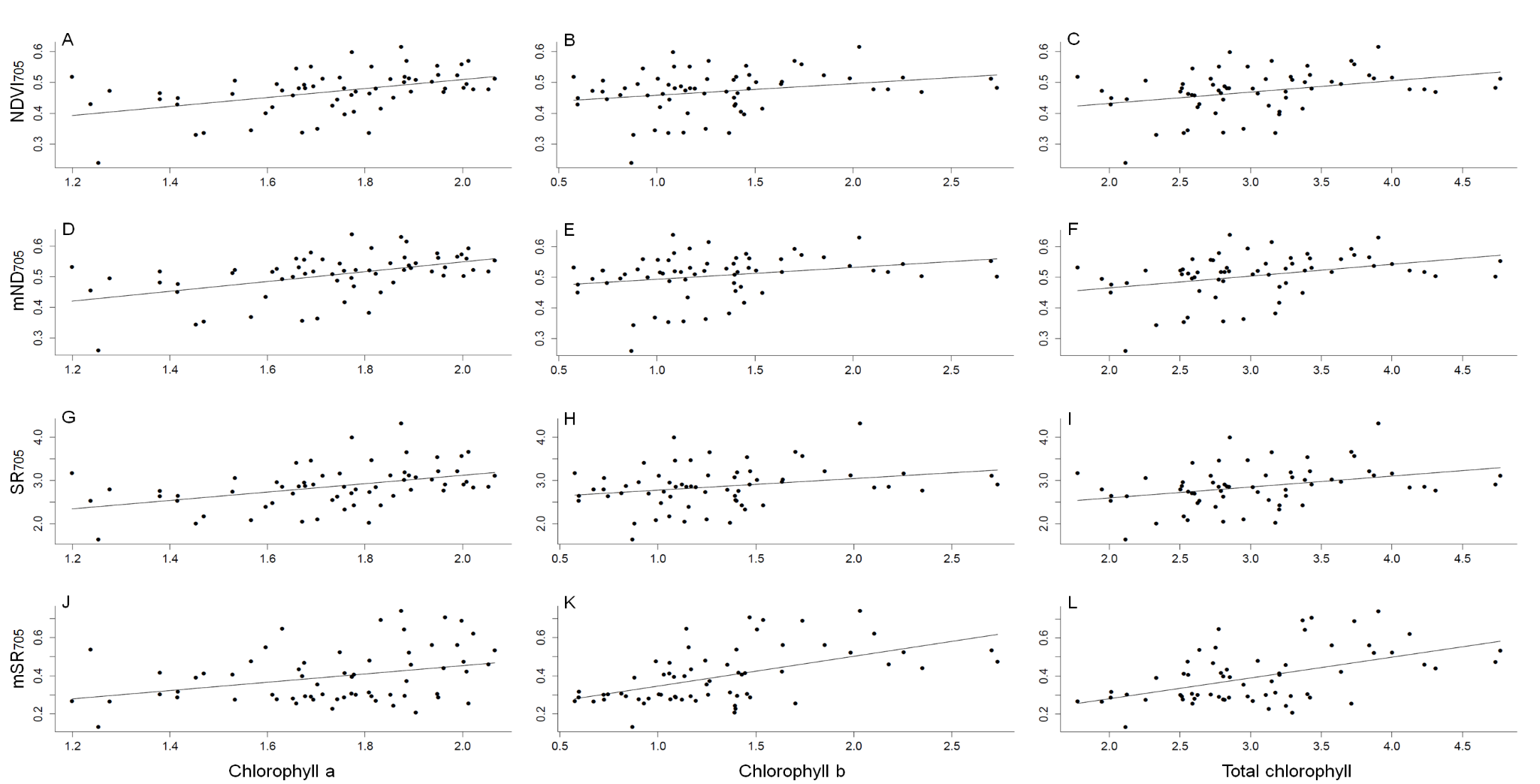 Figure S1. Correlations between NDVI705 indices (A, B, C); mND705 (D, F, G); SR705 (G, H, I) and mSR705 (J, K, L) and chlorophyll a, b, and total contents.Table S1. Tree species with the highest importance value index (IVI), which considers the density, frequency and basal area of the individuals. The IVI was calculated for 18 plots, six at each of the following successional stages: early, intermediate and late. See text for details on species selection for the present study.Table S2. Deviance analyses of the minimum adequate models, showing the effects of the successional stages (early, intermediate and late) on herbivory, specific leaf mass (SLM), water content, chlorophyll a, b and total, carotenoids and reflectance indices for three tropical dry forest species.SpeciesFamilyIVISuccessional StageSuccessional StageSuccessional StageSpeciesFamilyIVIEarlyIntermediateLateMyracrodruon urundeuva Fr. AllemãoAnacardiaceae32.54xHandroanthus chrysotrichus (Mart. ex A.DC.) MattosBignoniaceae26.63xTabebuia reticulata A.H.GentryBignoniaceae22.13xxCombretum duarteanum Cambess.Combretaceae20.92xxCommiphora leptophloeus (Mart.) J.B.GillettBurseraceae11.97xxSenna spectabilis Irwin, BarnebyFabaceae Caesalpinioideae9.49xCenostigma pluviosum (DC.) Gagnon & G.P. LewisFabaceae Caesalpinioideae9.43xxxTerminalia fagifolia Fr. AllemãoCombretaceae9.31xxHandroanthus ochraceus (Cham.) MattosBignoniaceae8.60xxMachaerium acutifolium Benth.Fabaceae Faboideae5.59xMimosa hostilis Benth.Fabaceae Mimosoideae4.47xSenegalia polyphylla (DC) Britton & RoseFabaceae Mimosoideae3.87xSpondias tuberosa ArrudaAnacardiaceae3.77xResponse VariableCenostigma pluviosum(Early x Intermediate x Late)Cenostigma pluviosum(Early x Intermediate x Late)Cenostigma pluviosum(Early x Intermediate x Late)H. ochraceus(Early x Intermediate)H. ochraceus(Early x Intermediate)H. ochraceus(Early x Intermediate)T. reticulata(Intermediate x Late)T. reticulata(Intermediate x Late)T. reticulata(Intermediate x Late)Response VariableDFDeviancePDFDeviancePDFDeviancePHerbivory265.958ns139.896< 0.0517.580nsSLM218.253ns1503.110ns11428.900< 0.05Water content2156.200ns143.836< 0.05128.117< 0.05Chlorophyll a20.478< 0.0510.118< 0.0510.175< 0.05Chlorophyll b24.869< 0.0510.014ns10.288< 0.05Total chlorophyll28.376< 0.0510.212ns10.912< 0.05Carotenoids212.397< 0.0510.190ns18.028< 0.05mND70520.104< 0.0510.006< 0.0510.0001nsmSR70520.365< 0.0510.097< 0.0510.0009nsWI20.002< 0.0510.011< 0.0512.52E-08ns